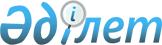 О Перспективном плане законопроектных работ Правительства Республики Казахстан на 2012 - 2013 годы
					
			Утративший силу
			
			
		
					Постановление Правительства Республики Казахстан от 18 марта 2011 года № 267. Утратило силу постановлением Правительства Республики Казахстан от 28 марта 2012 года № 360

      Сноска. Утратило силу постановлением Правительства РК от 28.03.2012 № 360.      Правительство Республики Казахстан ПОСТАНОВЛЯЕТ:



      1. Утвердить прилагаемый Перспективный план законопроектных работ Правительства Республики Казахстан на 2012 - 2013 годы (далее - План).



      2. Центральным исполнительным органам и иным государственным органам обеспечить своевременное выполнение Плана.



      3. Признать утратившими силу некоторые решения Правительства Республики Казахстан согласно приложению к настоящему постановлению.



      4. Настоящее постановление вводится в действие со дня подписания.      Премьер-Министр

      Республики Казахстан                       К. Масимов

Утвержден         

постановлением Правительства

Республики Казахстан   

от 18 марта 2011 года № 267 

                        Перспективный план

   законопроектных работ Правительства Республики Казахстан

                      на 2012 - 2013 годы

Примечание: расшифровка аббревиатур:

МЮ - Министерство юстиции Республики Казахстан

МСИ - Министерство связи и информации Республики Казахстан

МТСЗН - Министерство труда и социальной защиты населения Республики Казахстан

МТК - Министерство транспорта и коммуникаций Республики Казахстан

МФ - Министерство финансов Республики Казахстан

МО - Министерство обороны Республики Казахстан

МВД - Министерство внутренних дел Республики Казахстан

МЭРТ - Министерство экономического развития и торговли Республики Казахстан

АУЗР - Агентство Республики Казахстан по управлению земельными ресурсами

ВС - Верховный Суд Республики Казахстан

АФН - Агентство Республики Казахстан по регулированию и надзору финансового рынка и финансовых организаций

Приложение          

к постановлению Правительства

Республики Казахстан    

от 18 марта 2011 года № 267  

Перечень утративших силу некоторых решений

Правительства Республики Казахстан

      1. Постановление Правительства Республики Казахстан от 18 февраля 2009 года № 185 "О Перспективном плане законопроектных работ Правительства Республики Казахстан на 2010 - 2011 годы" (САПП Республики Казахстан, 2009 г., № 12, ст. 75).



      2. Подпункт 2) пункта 1 постановления Правительства Республики Казахстан от 6 августа 2009 года № 1185 "О внесении изменений и дополнений в постановления Правительства Республики Казахстан от 18 февраля 2009 года № 184 и от 18 февраля 2009 года № 185" (САПП Республики Казахстан, 2009 г., № 35, ст. 332).



      3. Пункт 16 Плана мероприятий Правительства Республики Казахстан по реализации рекомендаций Комитета Организации Объединенных Наций против пыток на 2010 - 2012 годы, утвержденного постановлением Правительства Республики Казахстан от 4 февраля 2010 года № 71 "О Плане мероприятий Правительства Республики Казахстан по реализации рекомендаций Комитета Организации Объединенных Наций против пыток на 2010-2012 годы".



      4. Постановление Правительства Республики Казахстан от 2 марта 2010 года № 163 "О внесении изменения в постановление Правительства Республики Казахстан от 18 февраля 2009 года № 185" (САПП Республики Казахстан, 2010 г., № 22-23, ст. 168).



      5. Пункт 4 изменений и дополнений, которые вносятся в некоторые решения Правительства Республики Казахстан, утвержденных постановлением Правительства Республики Казахстан от 23 июня 2010 года № 632 "О внесении изменений и дополнений и признании утратившими силу некоторых решений Правительства Республики Казахстан" (САПП Республики Казахстан, 2010 г., № 39, ст. 347).
					© 2012. РГП на ПХВ «Институт законодательства и правовой информации Республики Казахстан» Министерства юстиции Республики Казахстан
				№

п/пНаименование законопроектаГосударст-

венный

орган-

разработ-

чикСрок представленияСрок представленияСрок представления№

п/пНаименование законопроектаГосударст-

венный

орган-

разработ-

чикМЮПрави-

тельст-

воПарла-

мент1234561.О внесении изменений и

дополнений в некоторые

законодательные акты

Республики Казахстан по

вопросам создания национальных

превентивных механизмов,

направленных на предупреждение

пыток и других жестоких,

бесчеловечных или унижающих

достоинств видов обращения и

наказанияМЮ1

квартал

2012

года1

квартал

2012

года1

квартал

2012

года2.О внесении изменений и

дополнений в некоторые

законодательные акты

Республики Казахстан по

вопросам железнодорожного

транспортаМТК1

квартал

2012

года1

квартал

2012

года2

квартал

2012

года3.О республиканском бюджете на

2013 - 2015 годыМФ3

квартал

2012

года3

квартал

2012

года3

квартал

2012

года4.О внесении изменений и

дополнений в Закон Республики

Казахстан «О государственных

социальных пособиях по

инвалидности, по случаю потери

кормильца и по возрасту в

Республике Казахстан»МТСЗН3

квартал

2012

года3

квартал

2012

года3

квартал

2012

года5.О внесении изменений и

дополнений в некоторые

законодательные акты

Республики Казахстан по

вопросам совершенствования

законодательства в области

электронной торговлиМЭРТ3

квартал

2012

года3

квартал

2012

года3

квартал

2012

года6.О внесении изменений и

дополнений в некоторые

законодательные акты

Республики Казахстан по

вопросам исламского

финансированияАФН

(по

согласова-

нию)3

квартал

2012

года3

квартал

2012

года4

квартал

2012

года7.О внесении изменений и

дополнений в некоторые

законодательные акты

Республики Казахстан по

вопросам исключения

противоречий, пробелов,

коллизий между нормами права

различных законодательных

актов и норм, способствующих

совершению коррупционных

правонарушенийМЮ4

квартал

2012

года4

квартал

2012

года4

квартал

2012

года8.О внесении изменений и

дополнений в некоторые

законодательные акты

Республики Казахстан по

вопросам развития информации и

защиты информацииМСИ4

квартал

2012

года4

квартал

2012

года4

квартал

2012

года9.О дорожном движенииМВД2

квартал

2012

года2

квартал

2012

года2

квартал

2012

года10О хозяйственных товариществахМЮ1

квартал

2013

года1

квартал

2013

года1

квартал

2013

года11О внесении изменений и

дополнений в некоторые

законодательные акты

Республики Казахстан по

вопросам хозяйственных

товариществМЮ1

квартал

2013

года1

квартал

2013

года1

квартал

2013

года12.О внесении изменений и

дополнений в некоторые

законодательные акты

Республики Казахстан по

вопросам судопроизводства с

участием присяжных заседателейВС (по

согласова-

нию)1

квартал

2013

года1

квартал

2013

года2

квартал

2013

года13.О миротворческой деятельностиМО2

квартал

2013

года2

квартал

2013

года2

квартал

2013

года14.О внесении изменений и

дополнений в Закон Республики

Казахстан «О

судебно-экспертной

деятельности в Республике

Казахстан»МЮ2

квартал

2013

года2

квартал

2013

года2

квартал

2013

года15.Об объемах трансфертов общего

характера между

республиканским и областными

бюджетами, бюджетами города

республиканского значения,

столицы на 2014 - 2016 годыМЭРТ3

квартал

2013

года3

квартал

2013

года3

квартал

2013

года16.О республиканском бюджете на

2014 - 2016 годыМФ3

квартал

2013

года3

квартал

2013

года3

квартал

2013

года17О внесении изменений и

дополнений в некоторые

законодательные акты

Республики Казахстан по

вопросам правового

регулирования сферы

интеллектуальной собственностиМЮ3

квартал

2013

года3

квартал

2013

года4

квартал

2013

года18О внесении изменений и

дополнений в некоторые

законодательные акты

Республики Казахстан по

вопросам банкротстваМФ4

квартал

2013

года4

квартал

2013

года4

квартал

2013

года19О внесении изменений и

дополнений в Закон Республики

Казахстан «О геодезии и

картографии»АУЗР4

квартал

2013

года4

квартал

2013

года4

квартал

2013

года